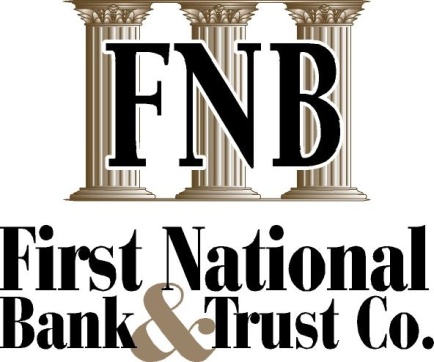 Position Title:Consumer Lender Date:May 2012Department:LendingLocation:ShawneeSupervises:NoneReports To:Chief Lending OfficerFSLA Status:ExemptSummary of position:The Consumer Lender focuses soliciting, marketing, and processing consumer loans and other services; to properly service customers within the policies, objectives, and guidelines.Key job functions:  (Includes current duties, primary objectives, and  responsibilities which are critical to the successful performance of the position)Performs an extensive amount of business development activities in the business community to develop growing network of outside referral sources for new businessGathers related financial and general business information, performs financial analysis needed to make credit decisions, participates in team credit decisions and communicates with prospects and customers to close sales Approves or rejects loan applications within individual lending authority Recommends credit decisions on loans over assigned limits to appropriate level of managementResponsible for the proper credit administration of individual loan portfolios including loan closing, documentation, monitoring, on-going financial performance of borrowers, collateral inspections, collection of delinquencies and work-out of problem loansMaintains a working knowledge of products and services, including loan policy, documentation, and regulatory requirementsReviews and makes determination of insufficient items within bank guidelinesParticipates in weekly loan meetings by teleconference Participates in bank sponsored functions, as requiredConsistently promotes the Bank in a positive manner to community, customers, and staffOther duties as assignedQualifications:Strong analytical and business judgment skillsAbove average communication skills, including written, verbal, and coachingPrevious experience in developing and managing a commercial loan portfolioMust be computer literate; proficient in Excel, Word and loan documentation programsEducation and Experience:Bachelors degree, preferably with an emphasis in Business, Finance or Accounting or 3 plus years consumer lending experience Advanced knowledge of bank compliance regulations, policies and proceduresPhysical Demands:  These physical demands are generally representative of the position.Hearing, speech, close visionSitting, including computer useOn occasions, may be required to lift and/or move up to 25 pounds 